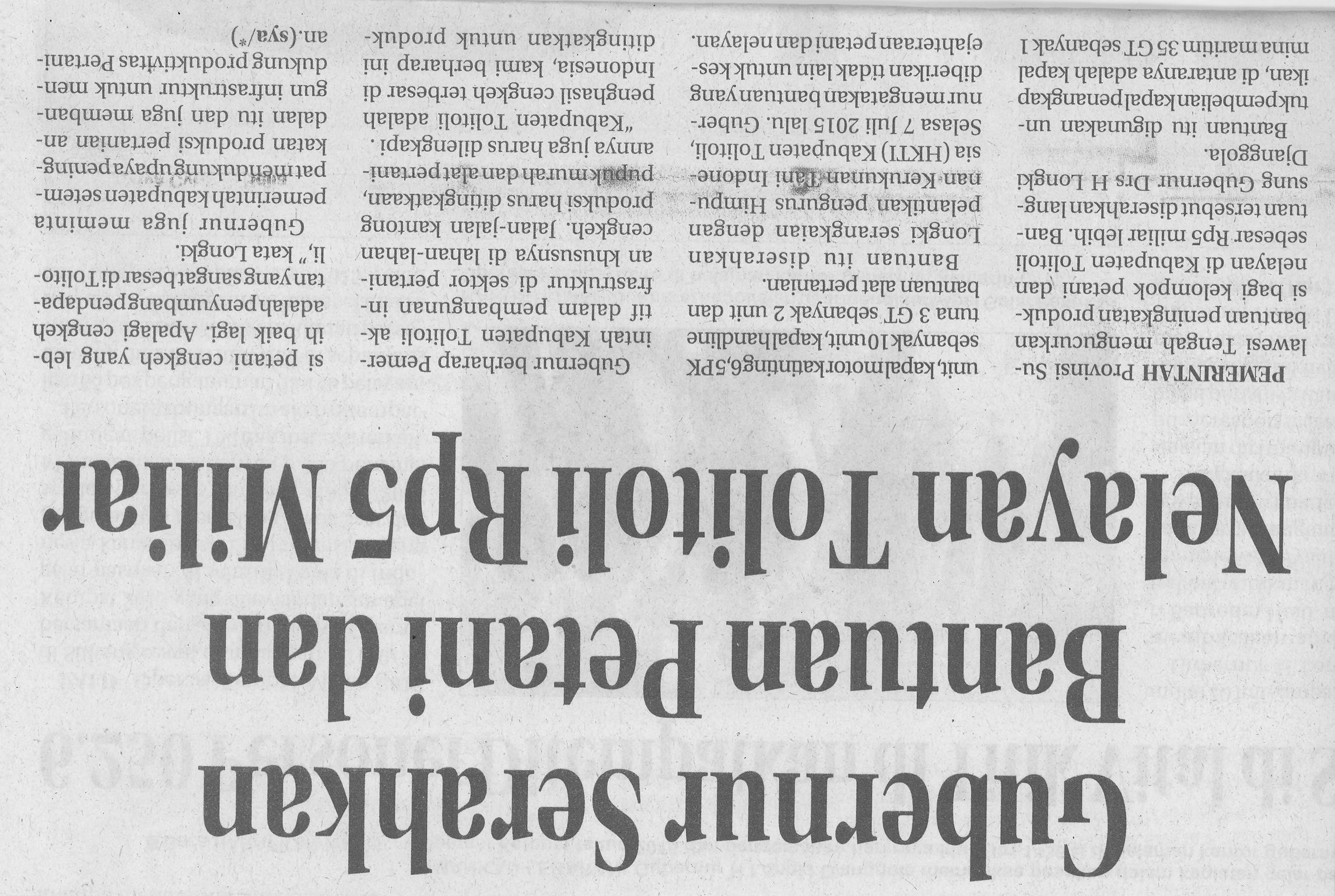 Harian    :RadarKasubaudSulteng IHari, tanggal:Rabu, 10 Juli 2015KasubaudSulteng IKeterangan:Gubernur serahkan Bantuan Petani dan Nelayan Toli-toli Rp5 miliarKasubaudSulteng IEntitas:Toli-ToliKasubaudSulteng I